PRESS RELEASESub: Inauguration of P.K.Banerjee Gymnasium at Mohun Bagan Athletic Club, by Chairman, DVCDamodar Valley Corporation and Mohun Bagan Athletic Club, two glorious heritage institutions, came together in an evening steeped with nostalgia, when the P.K.Banerjee Gymnasium, built with the support of DVC, was inaugurated at the Mohun Bagan Club, by Shri R.N.Singh, Chairman, DVC, on 24.03.2023. He was accompanied by Dr. John Mathai, Member-Secretary, DVC while Shri Arup Sarkar, Member(Finance), DVC joined in through VC. The event was a star studded affair as legends of the 134 year old national club came together in honour of one of the greatest coaches of Indian football history, Late Pradip Kumar Banerjee, or simply PK, as he was affectionately called by one & all. Subrata Bhattacharya, Bidesh Bose, Manas Bhattacharya, Pradip Chowdhury, Shyam Thapa, Satyajit Chatterjee, Sisir Ghosh, Jose Ramirez Barreto - it was a dream line-up for the die-hard supporters who had assembled at the venue. The guest list also included Prof. Paula Banerjee, daughter of Late P.K.Banerjee & Ms Nupur Dutta, daughter of Late Amal Dutta, another master tactician of the game, whose rivalry with PK, have gained mythic proportion in Bengali football folklore. The two however shared a very close bondage, as their daughters fondly recollected. Mr Debashis Dutta, General Secretary of Mohun Bagan Club, profusely thanked DVC for coming forward in a show of solidarity for sports, while Shri R.N.Singh, congratulated the Club for being the Champions in the recently concluded Indian Super League 2022-23 & hoped this would be the beginning of a long drawn collaboration.                 March 25, 2023Kolkata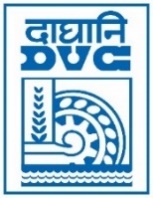 Damodar Valley CorporationInformation & Public Relations DepartmentDVC Towers, VIP Road, Kolkata – 700 054Contact: (033) 6607-2128E-mail : cpro@dvc.gov.in